1. COURSE TIME, TARGET AND TOPICAge of target students: 15+ Teaching time:  1 hourDisciplines: art, foreign languages, design and technology, ecology, biologyTitle: What are the sources of greenhouse gas emissions ?2. COURSE OBJECTIVESCompetences promoted in this lesson:Communication in foreign languages competencyArtistic competencyLearning to learn competencySocial and citizenship-related competenciesLesson objectives:• The students develop an understanding of greenhouse gases and their sources while engaging in a hands-on activity to create a calendar or mini model that represents a world with controlled greenhouse gas emissions. • The students are able to identify sources of greenhouse gas emissions and explore potential solutions. 3. LEARNING – TEACHING PROCESSESThere are 5 activities in this lesson:1. ENGAGE: revise the definition of greenhouse gases and their impact on the natural environment2. EXPLORE: students list the sources of greenhouse gas emissions, watch a video, if there is time, do the Internet research3. EXPLAIN: inform the students about the task – creating a mini model/calendar and present its aims and outcomes, group division, task assignment4. EXPLORE: the students make a mini model or a calendar presenting the world with controlled greenhousegas emissions5. EXTEND: discussion on the importance of controlling greenhouse gas emissions, connecting the student-created calendars or models to real-world initiatives and policies aimed at reducing greenhouse gas emissions4. EVALUATIONThe evaluation is described in the last part of document.5. DOCUMENTSENGAGEThe teacher asks students to recall what they know about greenhouse gases and their impact on the environment.The teacher briefly reviews the major greenhouse gases (CO2, CH4, N2O, etc.) and their sources.The teacher introduces the lesson objective: to explore and understand sources of greenhouse gas emissions and to create a visual representation of a world with controlled emissions. EXPLOREThe class is divided into small groups and asked to list common sources of greenhouse gas emissions, such as transportation, energy production, deforestation, agriculture, and industrial processes.The students are asked to discuss each source in detail, emphasizing the impact of human activities on greenhouse gas levels. EXPLAINCREATE A MINI MODEL OR CALENDAR PAGETask explanation: each group will create either a calendar or a mini model that represents a world with controlled greenhouse gas emissions. For a calendar page: each month can represent a different aspect of emission reduction, and students can illustrate or describe specific actions. For a mini model: Students can create a visual representation of a sustainable world using art supplies, such as markers, cutouts, and collage materials.EXPLOREWorking on the task. Each group is to present their creation to the class, explaining the choices they made in depicting controlled emissions.EXTEND :Discuss the importance of taking action to control greenhouse gas emissions and how small changes can contribute to a more sustainable futureThe teacher asks the students to connect the student-created calendars or models to real-world initiatives and policies aimed at reducing greenhouse gas emissionsAsk the students to summarize the task by asking them what the role of individuals and communities in promoting sustainable practices is.EVALUATEEvaluation of the students is based on their participation in discussions, creativity in creating the calendar or model, and their ability to connect the activity to real-world efforts in controlling greenhouse gas emission. Students’ engagement is to be graded with the highest mark.Project ID: 2021-1-CZ01-KA220-SCH-000034484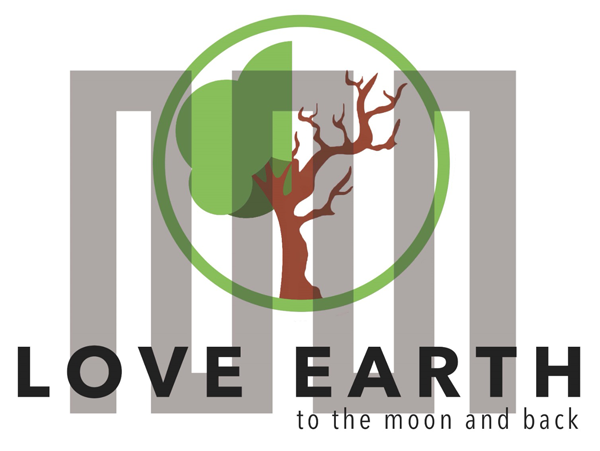 COURSE FOR ENVIRONMENTAL EDUCATIONe-Modules: Teaching Learning activities and their technology enhanced material set to developDISCLAIMERFunded by the European Union. Views and opinions expressed are however those of the author(s) only and do not necessarily reflect those of the European Union or the European Education and Culture Executive Agency (EACEA). Neither the European Union nor EACEA can be held responsible for them.COURSE AUTHORSCOURSE SHARING LICENSEProject ID: 2021-1-CZ01-KA220-SCH-000034484COURSE FOR ENVIRONMENTAL EDUCATIONe-Modules: Teaching Learning activities and their technology enhanced material set to developDISCLAIMERFunded by the European Union. Views and opinions expressed are however those of the author(s) only and do not necessarily reflect those of the European Union or the European Education and Culture Executive Agency (EACEA). Neither the European Union nor EACEA can be held responsible for them.COURSE AUTHORSCOURSE SHARING LICENSEProject ID: 2021-1-CZ01-KA220-SCH-000034484COURSE FOR ENVIRONMENTAL EDUCATIONe-Modules: Teaching Learning activities and their technology enhanced material set to developDISCLAIMERFunded by the European Union. Views and opinions expressed are however those of the author(s) only and do not necessarily reflect those of the European Union or the European Education and Culture Executive Agency (EACEA). Neither the European Union nor EACEA can be held responsible for them.COURSE AUTHORSCOURSE SHARING LICENSEMODULE 3MODULE 3PART 3PART 3Greenhouse gasesLesson 2Lesson 2What are the sources of greenhouse gas emissions?